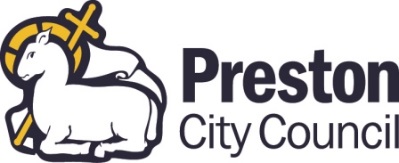 EMPLOYEESPECIFICATION		          Closing Date: Midnight, Sunday, 17th February 2019Dept: Corporate ServicesDept: Corporate ServicesSection: Accountancy ServicesSection: Accountancy ServicesPost No:COFI01005Designation:Principal Accountant (Projects)Designation:Principal Accountant (Projects)Grade:  13 + Market SupplementSCP 46 - 47Qualification:E     	Full Professional membership of CCAB Accounting bodyQualification:E     	Full Professional membership of CCAB Accounting bodyQualification:E     	Full Professional membership of CCAB Accounting bodyQualification:E     	Full Professional membership of CCAB Accounting bodyKnowledge/Skills/Abilities:  E     	Communication skillsE     	Planning skillsE     	Decision making skillsE     	Supervisory/Management skillsE     	Competent ICT skillsE     	Co-ordination skillsE    	Analytical skillsE     	Ability to work to tight deadlinesE     	Able to present monitoring information and reports to a variety of audiencesE     	Self-motivated and ability to motivate othersE	Able to work both as a team member and alone, under own initiative as and when the        	circumstances dictate.HD  	Leadership skillsHD  	Understanding and updated knowledge of the latest accounting standards (e.g. IFRS)Knowledge/Skills/Abilities:  E     	Communication skillsE     	Planning skillsE     	Decision making skillsE     	Supervisory/Management skillsE     	Competent ICT skillsE     	Co-ordination skillsE    	Analytical skillsE     	Ability to work to tight deadlinesE     	Able to present monitoring information and reports to a variety of audiencesE     	Self-motivated and ability to motivate othersE	Able to work both as a team member and alone, under own initiative as and when the        	circumstances dictate.HD  	Leadership skillsHD  	Understanding and updated knowledge of the latest accounting standards (e.g. IFRS)Knowledge/Skills/Abilities:  E     	Communication skillsE     	Planning skillsE     	Decision making skillsE     	Supervisory/Management skillsE     	Competent ICT skillsE     	Co-ordination skillsE    	Analytical skillsE     	Ability to work to tight deadlinesE     	Able to present monitoring information and reports to a variety of audiencesE     	Self-motivated and ability to motivate othersE	Able to work both as a team member and alone, under own initiative as and when the        	circumstances dictate.HD  	Leadership skillsHD  	Understanding and updated knowledge of the latest accounting standards (e.g. IFRS)Knowledge/Skills/Abilities:  E     	Communication skillsE     	Planning skillsE     	Decision making skillsE     	Supervisory/Management skillsE     	Competent ICT skillsE     	Co-ordination skillsE    	Analytical skillsE     	Ability to work to tight deadlinesE     	Able to present monitoring information and reports to a variety of audiencesE     	Self-motivated and ability to motivate othersE	Able to work both as a team member and alone, under own initiative as and when the        	circumstances dictate.HD  	Leadership skillsHD  	Understanding and updated knowledge of the latest accounting standards (e.g. IFRS)Experience:E     	Experience of closure of accounts E     	Experience of annual budgeting processE     		Experience of representing finance on key projects and being part of an operational 	project teamE     		Min 3 years experience of preparing budgets, forecasting and financial monitoring, 	(revenue and/or capital)E     	Experience of Computerised Financial management Information System, preferably         	civica financials, and knowledge of how ledgers integrateE     	Working to and achieving tight deadlinesE     	A good understanding and working knowledge of Microsoft ExcelHD    	Experience in staff supervisionHD   	Training individuals (financial and non financial staff) on an individual and group basisHD    	Public Sector experienceExperience:E     	Experience of closure of accounts E     	Experience of annual budgeting processE     		Experience of representing finance on key projects and being part of an operational 	project teamE     		Min 3 years experience of preparing budgets, forecasting and financial monitoring, 	(revenue and/or capital)E     	Experience of Computerised Financial management Information System, preferably         	civica financials, and knowledge of how ledgers integrateE     	Working to and achieving tight deadlinesE     	A good understanding and working knowledge of Microsoft ExcelHD    	Experience in staff supervisionHD   	Training individuals (financial and non financial staff) on an individual and group basisHD    	Public Sector experienceExperience:E     	Experience of closure of accounts E     	Experience of annual budgeting processE     		Experience of representing finance on key projects and being part of an operational 	project teamE     		Min 3 years experience of preparing budgets, forecasting and financial monitoring, 	(revenue and/or capital)E     	Experience of Computerised Financial management Information System, preferably         	civica financials, and knowledge of how ledgers integrateE     	Working to and achieving tight deadlinesE     	A good understanding and working knowledge of Microsoft ExcelHD    	Experience in staff supervisionHD   	Training individuals (financial and non financial staff) on an individual and group basisHD    	Public Sector experienceExperience:E     	Experience of closure of accounts E     	Experience of annual budgeting processE     		Experience of representing finance on key projects and being part of an operational 	project teamE     		Min 3 years experience of preparing budgets, forecasting and financial monitoring, 	(revenue and/or capital)E     	Experience of Computerised Financial management Information System, preferably         	civica financials, and knowledge of how ledgers integrateE     	Working to and achieving tight deadlinesE     	A good understanding and working knowledge of Microsoft ExcelHD    	Experience in staff supervisionHD   	Training individuals (financial and non financial staff) on an individual and group basisHD    	Public Sector experienceSpecial Requirement:E 	The post holder may be required to attend evening meetingsHD  	Full Driving Licence	Special Requirement:E 	The post holder may be required to attend evening meetingsHD  	Full Driving Licence	Special Requirement:E 	The post holder may be required to attend evening meetingsHD  	Full Driving Licence	Special Requirement:E 	The post holder may be required to attend evening meetingsHD  	Full Driving Licence	NB   E    Essential        HD Highly Desirable        D    Desirable        A    Advantageous                                                                                      Date Produced:  Oct 2018NB   E    Essential        HD Highly Desirable        D    Desirable        A    Advantageous                                                                                      Date Produced:  Oct 2018NB   E    Essential        HD Highly Desirable        D    Desirable        A    Advantageous                                                                                      Date Produced:  Oct 2018NB   E    Essential        HD Highly Desirable        D    Desirable        A    Advantageous                                                                                      Date Produced:  Oct 2018